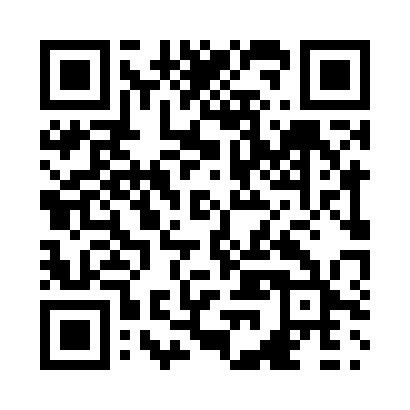 Prayer times for Bright Sand, Saskatchewan, CanadaMon 1 Jul 2024 - Wed 31 Jul 2024High Latitude Method: Angle Based RulePrayer Calculation Method: Islamic Society of North AmericaAsar Calculation Method: HanafiPrayer times provided by https://www.salahtimes.comDateDayFajrSunriseDhuhrAsrMaghribIsha1Mon3:054:511:207:019:4911:342Tue3:064:521:207:019:4811:343Wed3:064:521:207:019:4811:344Thu3:074:531:207:009:4711:345Fri3:074:541:217:009:4611:336Sat3:084:551:217:009:4611:337Sun3:084:561:217:009:4511:338Mon3:094:571:216:599:4411:329Tue3:104:581:216:599:4311:3210Wed3:105:001:216:599:4211:3211Thu3:115:011:216:589:4111:3112Fri3:125:021:226:589:4011:3113Sat3:125:031:226:579:3911:3014Sun3:135:051:226:579:3811:3015Mon3:145:061:226:569:3711:2916Tue3:145:071:226:559:3611:2917Wed3:155:091:226:559:3511:2818Thu3:165:101:226:549:3311:2819Fri3:175:111:226:539:3211:2720Sat3:175:131:226:539:3111:2621Sun3:185:141:226:529:2911:2622Mon3:195:161:226:519:2811:2523Tue3:205:171:226:509:2611:2424Wed3:205:191:226:509:2511:2325Thu3:215:201:226:499:2311:2326Fri3:225:221:226:489:2211:2227Sat3:235:241:226:479:2011:2128Sun3:245:251:226:469:1811:2029Mon3:245:271:226:459:1711:1930Tue3:255:291:226:449:1511:1831Wed3:265:301:226:439:1311:17